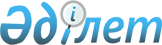 Об установлении основных условий предоставления бюджетного кредита
акционерному обществу "Совместное Казахстанско-Российское предприятие "Байтерек"»Постановление Правительства Республики Казахстан от 21 ноября 2005 года N 1140

      В   соответствии с  Бюджетным кодексом  Республики Казахстан и  Законом  Республики Казахстан от 21 октября 2005 года "О ратификации Соглашения между Правительством Республики Казахстан и Правительством Российской Федерации о создании на космодроме "Байконур" космического ракетного комплекса "Байтерек" (далее - Соглашение) Правительство Республики Казахстан  ПОСТАНОВЛЯЕТ: 

      1. Предоставить акционерному обществу "Совместное Казахстанско-Российское предприятие "Байтерек" (далее - заемщик) в соответствии с  Законом  Республики Казахстан от 2 декабря 2004 года "О республиканском бюджете на 2005 год" по программе 041 "Кредитование создания космического ракетного комплекса "Байтерек" на космодроме "Байконур" бюджетный кредит на сумму 6585000000 (шесть миллиардов пятьсот восемьдесят пять миллионов) тенге (далее - кредит) посредством заключения кредитного договора (далее - договор). 

      2. Установить следующие основные условия предоставления кредита заемщику: 

      1) кредит предоставляется заемщику на срок 19 (девятнадцать) лет по ставке вознаграждения 0,5 (ноль целых пять десятых) процента годовых; 

      2) целью предоставления кредита заемщику является финансирование проекта "Создание на космодроме "Байконур" космического ракетного комплекса "Байтерек". 

      3. Министерству финансов Республики Казахстан в установленном законодательством порядке: 

      1) обеспечить заключение договора согласно пункту 1 настоящего постановления, в котором предусмотреть, что оставшаяся часть бюджетного кредита, эквивалентного сумме 223 (двести двадцать три) миллиона долларов США, оговоренного в Соглашении, предоставляется заемщику ежегодно в пределах сумм, предусмотренных законом о республиканском бюджете на соответствующий финансовый год, путем подписания сторонами договора дополнительных соглашений к договору на условиях, определенных настоящим постановлением; 

      2) установить оплату комиссионного вознаграждения акционерному обществу "Банк Развития Казахстана" за счет средств республиканского бюджета, предусмотренных на соответствующий финансовый год, в размере 0,1 (ноль целых одна десятая) процента годовых от суммы основного долга заемщика по кредиту до полного погашения кредита. 

      4. Контроль за целевым использованием кредита возложить на Министерство образования и науки Республики Казахстан. 

      5. Настоящее постановление вводится в действие со дня подписания.        Премьер-Министр 

      Республики Казахстан 
					© 2012. РГП на ПХВ «Институт законодательства и правовой информации Республики Казахстан» Министерства юстиции Республики Казахстан
				